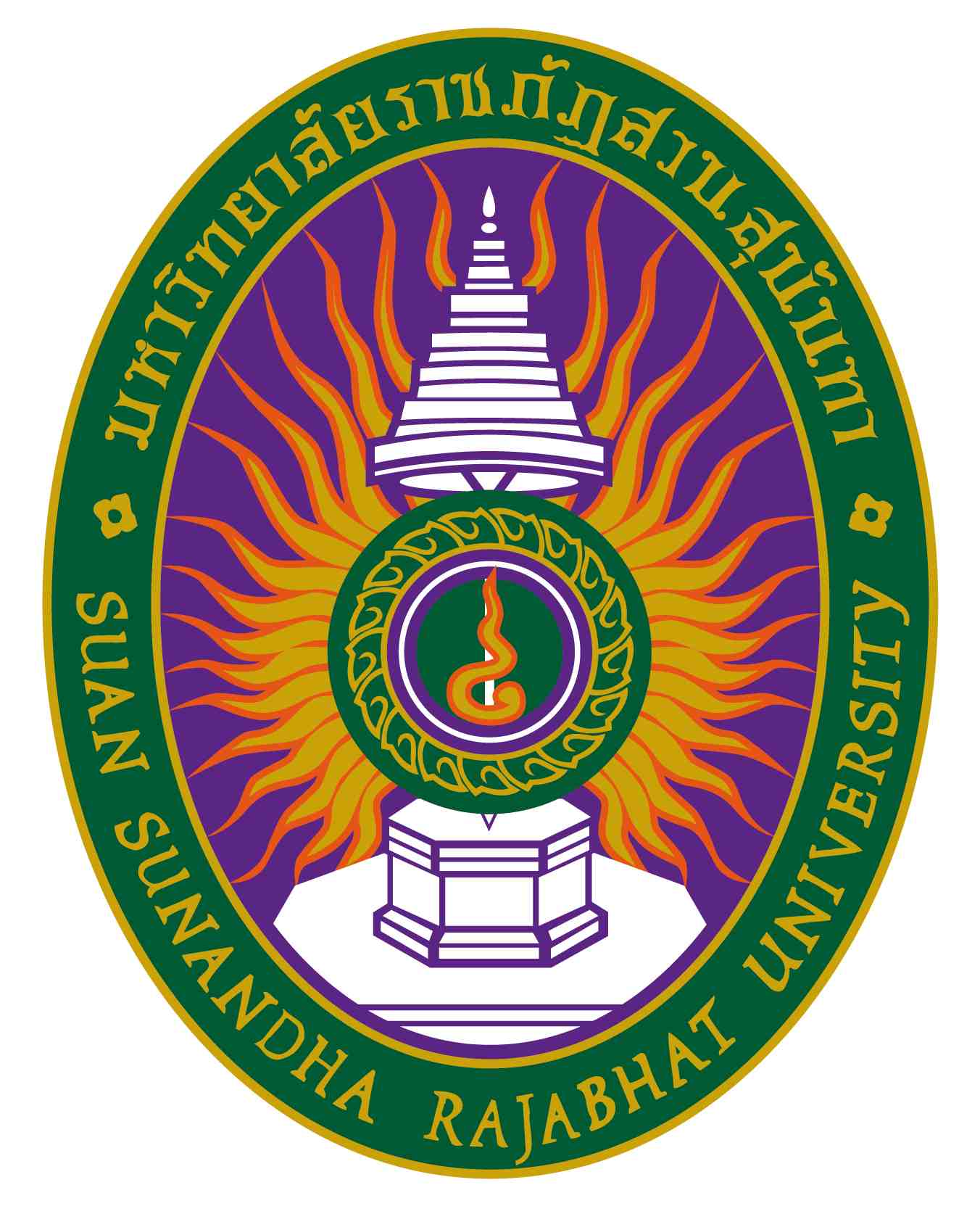 รายละเอียดของรายวิชา (Course Specification)รหัสวิชา  PPA ๑๑๐๒ รายวิชา หลักรัฐประศาสนศาสตร์ (Thai Politics and Government) แขนงวิชาการบริหารภาครัฐและเอกชน คณะมนุษยศาสตร์และสังคมศาสตร์ มหาวิทยาลัยราชภัฏสวนสุนันทาภาคการศึกษา ๑ ปีการศึกษา ๒๕๖๔หมวดที่ ๑ ข้อมูลทั่วไป๑.  รหัสและชื่อรายวิชา		 รหัสวิชา			PPA ๑๑๐๒  ชื่อรายวิชาภาษาไทย	หลักรัฐประศาสนศาสตร์ชื่อรายวิชาภาษาอังกฤษ	(Principles of Public Administration)๒.  จำนวนหน่วยกิต     		๓(๓-๐-๖)	    ๓.  หลักสูตรและประเภทของรายวิชา          ๓.๑  หลักสูตร    		หลักสูตรรัฐประศาสนศาสตรบัณฑิต สาขาการปกครองท้องถิ่น	       ๓.๒ ประเภทของรายวิชา  	วิชาแกน๔.  อาจารย์ผู้รับผิดชอบรายวิชาและอาจารย์ผู้สอน			       ๔.๑  อาจารย์ผู้รับผิดชอบรายวิชา    	รศ. ดร.นิพนธ์  ศศิธรเสาวภา       ๔.๒   อาจารย์ผู้สอน			รศ. ดร.นิพนธ์  ศศิธรเสาวภา					 ๕.  สถานที่ติดต่อ	คณะมนุษยศาสตร์และสังคมศาสตร์  มหาวิทยาลัยราชภัฏสวนสุนันทา 			E – Mail: niponpubb@gmail.com๖.  ภาคการศึกษา / ชั้นปีที่เรียน		๖.๑ ภาคการศึกษาที่ 	๑  /  ชั้นปีที่  ๑๖.๒ จำนวนผู้เรียนที่รับได้ 	ประมาณ  ๕๐ คน๗.  รายวิชาที่ต้องเรียนมาก่อน (Pre-requisite)  (ถ้ามี)	ไม่มี๘.  รายวิชาที่ต้องเรียนพร้อมกัน (Co-requisites) (ถ้ามี)	ไม่มี     ๙.  สถานที่เรียน	 คณะมนุษยศาสตร์และสังคมศาสตร์ มหาวิทยาลัยราชภัฏสวนสุนันทา๑๐.วันที่จัดทำหรือปรับปรุง        วันที่  ๑๐ เดือน มิถุนายน พ.ศ. ๒๕๖๔รายละเอียดของรายวิชาครั้งล่าสุดหมวดที่ ๒ จุดมุ่งหมายและวัตถุประสงค์๑.   จุดมุ่งหมายของรายวิชา	เพื่อให้นักศึกษามีความรู้เกี่ยวกับแนวคิดทฤษฎีทางรัฐประศาสนศาสตร์และการนำไปประยุกต์ใช้วิเคราะห์การบริหารงานขององค์กร บุคลากร วัสดุอุปกรณ์ เป็นต้น ตลอดทั้งมีความรู้ความเข้าใจเกี่ยวกับรัฐประศาสนศาสตร์ในความหมายใหม่	๒.   วัตถุประสงค์ในการพัฒนา/ปรับปรุงรายวิชา  1.เพื่อให้นักศึกษามีความรู้ความเข้าใจในแนวคิดและทฤษฎีรัฐประศาสนศาสตร์และสามารถนำไปประยุกต์ใช้               2.เพื่อให้นักศึกษาเกิดจิตสำนึกที่ถูกต้องในการปฏิบัติหน้าที่ตามวิชาชีพในอนาคต		  3.เพื่อให้นักศึกษาสามารถนำองค์ความรู้ไปต่อยอดได้ทั้งการศึกษาต่อและการประกอบอาชีพในภาครัฐ,เอกชน และองค์กรปกครองส่วนท้องถิ่นหมวดที่ ๓ ลักษณะและการดำเนินการ๑. คำอธิบายรายวิชา 		(ภาษาไทย)  ความหมาย แนวคิด ทฤษฎีและพัฒนาการของรัฐประศาสนศาสตร์ การบริหารกับการเมือง การบริหารกับนโยบายสาธารณะ การบริหารกับสภาพแวดล้อม กระบวนการบริหาร เช่น การวางแผน การจัดองค์การ การบริหารงานบุคคล การอำนวยการ การประสานงาน การรายงาน การงบประมาณ และพฤติกรรมการบริหาร ตลอดจนบทบาทหน้าที่ และความรับผิดชอบของการบริหารราชการ		(ภาษาอังกฤษ) Meaning, concept, theory and development of public administration, administration and politics, administration and public policy, administration and environment, administration process such as planning, organizing, human resource administrating, directing, coordinating, reporting, budgeting, administration behavior, role and duty and responsibility of public administration.๒. จำนวนชั่วโมงที่ใช้ต่อภาคการศึกษา๓. จำนวนชั่วโมงต่อสัปดาห์ที่อาจารย์ให้คำปรึกษาและแนะนำทางวิชาการแก่นักศึกษาเป็นรายบุคคล	(ผู้รับผิดชอบรายวิชาโปรดระบุข้อมูล   ตัวอย่างเช่น  ๑ ชั่วโมง / สัปดาห์)	๓.๑ ปรึกษาด้วยตนเองที่ห้องพักอาจารย์ผู้สอน  ชั้น ๑ อาคาร ๓๕ สำนักงานคณบดี คณะมนุษยศาสตร์และสังคมศาสตร์	๓.๒ ปรึกษาผ่านโทรศัพท์ที่ทำงาน / มือถือ  หมายเลข ๐ ๒๑๖๐ ๑๒๗๗ 	๓.๓ ปรึกษาผ่านจดหมายอิเล็กทรอนิกส์ E-Mail : niponpubb@gmail.com	๓.๔ ปรึกษาผ่านเครือข่ายสังคมออนไลน์  Facebook : -	๓.๕ ปรึกษาผ่านเครือข่ายคอมพิวเตอร์ (Internet/Web board) -หมวดที่ ๔ การพัฒนาผลการเรียนรู้ของนักศึกษา๑. คุณธรรม  จริยธรรม๑.๑   คุณธรรม จริยธรรมที่ต้องพัฒนา        		 ๑.๑.๑ ให้นักศึกษามีความสามารถในการคิดวิเคราะห์และตัดสินใจในสถานการณ์ต่างๆ ได้อย่างมีวิจารณญาณ                                       โดยไตร่ตรองถึงผลดีและผลเสียจากการกระทำนั้นๆ ทั้งต่อตนเองและสังคมโดยไตร่ตรองถึงผลดีและ                                       ผลเสียจากการกระทำนั้นๆ ทั้งต่อตนเองและสังคม	  	 ๑.๑.๒ ให้นักศึกษามีความรับผิดชอบต่อบทบาทหน้าที่ของตนเอง และรับผิดชอบต่อพันธะหน้าที่ต่อ	ผู้อื่น	  	 ๑.๑.๓ ให้นักศึกษาปฏิบัติหน้าที่ด้วยความซื่อสัตย์ เคารพระเบียบปฏิบัติ จรรยาบรรณและคำนึงถึงประโยชน์
  			  สาธารณะ๑.๒   วิธีการสอน	๑.๒.๑ กำหนดเกณฑ์การให้คะแนนและเวลาส่งงานที่เหมาะสม ชัดเจน เพื่อให้นักศึกษายึดเป็นหลักปฏิบัติในการ			          ทำงาน๑.๓    วิธีการประเมินผล๑.๓.๑ ประเมินจากพฤติกรรมการเข้าเรียน การมีส่วนร่วมในชั้นเรียน และส่งงานที่ได้รับมอบหมายตรงเวลา๒. ความรู้๒.๑   ความรู้ที่ต้องพัฒนา	 ๒.๑.๑ ให้นักศึกษามีความรู้ความเข้าใจเกี่ยวกับหลักการ ทฤษฎีการพัฒนาการเมืองและกระบวนการเกิด			   การเมืองสมัยใหม่ของไทย	 ๒.๑.๒ ผู้เรียนมีความรู้ความเข้าใจในคุณค่าและความสำคัญของการปกครองระบอบประชาธิปไตยภายใต้			               บริบทความเปลี่ยนแปลงของสภาพการเมือง เศรษฐกิจและสังคม	 ๒.๑.๓ ผู้เรียนมีความรู้ความเข้าใจเกี่ยวกับปัจจัยแวดล้อมทางการเมือง เศรษฐกิจ และสังคมที่ส่งผลกระทบ			               ต่อกระบวนการปกครองในระดับท้องถิ่น๒.๒   วิธีการสอน๒.๒.๑ บรรยายและให้ทำแบบทดสอบย่อยท้ายบทเรียน๒.๒.๒ นำกรณีศึกษาเกี่ยวกับการบริหารภาครัฐและเอกชนมาให้นักศึกษาร่วมกันวิเคราะห์/อภิปรายในชั้นเรียน ๒.๓    วิธีการประเมินผล๒.๓.๑	ประเมินจากคำตอบข้อสอบเชิงความรู้ ความเข้าใจ๒.๓.๒	ประเมินจากการอภิปรายในชั้นเรียน๒.๓.๓	ประเมินจากความถูกต้องของรายงานที่ได้รับมอบหมาย๓. ทักษะทางปัญญา๓.๑   ทักษะทางปัญญาที่ต้องพัฒนา	 ๓.๑.๑ ให้นักศึกษามีความสามารถในการนำองค์ความรู้มาคิดวิเคราะห์ประเด็นเกี่ยวกับการพัฒนาขององค์กร                          ปกครองท้องถิ่น และกระบวนการมีส่วนร่วมของประชาชนในการปกครองระดับท้องถิ่น	 ๓.๑.๒ ให้นักศึกษามีความสามารถในการคิดวิเคราะห์ประเด็นปัญหาและสถานการณ์ที่เกิดขึ้น เพื่อแสวงหา                          แนวทางการจัดการและทางออกที่เหมาะสมและสอดคล้องกับบริบทของท้องถิ่น	 ๓.๑.๓ ให้นักศึกษามีความสามารถในการประยุกต์องค์ความรู้ด้านการปกครองท้องถิ่นโดยบูรณาการกับ			               ความรู้ในศาสตร์อื่น ๆ ที่เกี่ยวข้องอย่างเหมาะสม	 ๓.๑.๓ ให้นักศึกษามีความสามารถในการพัฒนาโจทย์การเรียนรู้และดำเนินการศึกษาค้นคว้าหาความรู้ใน				   ประเด็นเกี่ยวกับการปกครองท้องถิ่นได้ด้วยตนเอง๓.๒   วิธีการสอน๓.๒.๑ บรรยาย/อภิปราย/ร่วมกันคิดอย่างเป็นระบบโดยเน้นการบูรณาการศาสตร์อื่นๆ เช่น รัฐศาสตร์ สังคมวิทยา ประวัติศาสตร์ เป็นต้น มาเชื่อมโยงกับความรู้ทางรัฐประศาสนศาสตร์เพื่อประสิทธิผลในการนำความรู้ไปประยุกต์ใช้ ตลอดจนการป้องกันและการแก้ไขปัญหาที่อาจเกิดขึ้นในการบริหารงานภาครัฐและเอกชน๓.๓    วิธีการประเมินผล๓.๓.๑ ประเมินจากคำตอบข้อสอบเชิงความเข้าใจ การคิดวิเคราะห์อย่างเป็นระบบและการบูรณาการ๓.๓.๒ ประเมินจากพฤติกรรมการมีส่วนร่วมในการอภิปรายร่วมในชั้นเรียน๔. ทักษะความสัมพันธ์ระหว่างบุคคลและความรับผิดชอบ๔.๑   ทักษะความสัมพันธ์ระหว่างบุคคลและความรับผิดชอบที่ต้องพัฒนา	 ๔.๑.๑ ให้นักศึกษามีความสามารถในการทำงานร่วมกันเป็นกลุ่ม สามารถแลกเปลี่ยนและรับฟังความคิดเห็นที่	               แตกต่างเพื่อสร้างความเข้าใจที่สอดคล้องตรงกันและหาข้อสรุปร่วมกันภายในกลุ่ม มีความรับผิดชอบ		   ต่อตนเองและเพื่อนร่วมงาน และร่วมกันแก้ไขปัญหาให้ลุล่วง	 ๔.๑.๒ ให้นักศึกษามีความสามารถในการประสานการทำงานร่วมกันภายในกลุ่ม มีทักษะในการสื่อสารเพื่อ	          		               แลกเปลี่ยนและนำเสนอความคิดเห็น ทั้งภายในกลุ่มและระหว่างกลุ่มได้อย่างอย่างราบรื่น	๔.๑.๓ ผู้เรียนมีการแสดงออกถึงภาวะความเป็นผู้นำในการแก้ไขปัญหาต่าง ๆ ในการทำงานร่วมกัน และ				   สามารถแสดงบทบาทในฐานะสมาชิกของกลุ่มเพื่อร่วมกันขับเคลื่อนงานในความรับผิดชอบร่วมกันได้			              อย่างเหมาะสมกับสถานการณ์๔.๒   วิธีการสอน๔.๒.๑ กำหนดให้เปลี่ยนหัวหน้ากลุ่มในการทำงานทุกครั้ง เปิดโอกาสให้นักศึกษาทุกคนมีโอกาสตัดสินใจและ	  	          แก้ปัญหาในฐานะผู้นำกลุ่ม๔.๓    วิธีการประเมินผล๔.๓.๑ ประเมินจากความถูกต้องเหมาะสมในการตัดสินใจและวิธีการแก้ปัญหาของนักศึกษาทำหน้าที่ผู้นำกลุ่ม๕. ทักษะการวิเคราะห์เชิงตัวเลข การสื่อสาร และการใช้เทคโนโลยีสารสนเทศ๕.๑   ทักษะการวิเคราะห์เชิงตัวเลข การสื่อสาร และการใช้เทคโนโลยีสารสนเทศที่ต้องพัฒนา	 ๕.๑.๑ ให้นักศึกษามีความสามารถในการใช้เทคโนโลยีสารสนเทศเพื่อการค้นคว้าข้อมูลและหาความรู้เกี่ยวกับ
		  เนื้อหาที่เรียนรู้ในชั้นเรียน และการศึกษาค้นคว้าเพิ่มเติมตามความสนใจของนักศึกษา	 ๕.๑.๒ ให้นักศึกษามีความสามารถในการใช้เทคโนโลยีสารสนเทศและสื่อการเรียนรู้รูปแบบต่างๆ เพื่อนำเสนอ
		   	  ข้อมูลและผลการศึกษาค้นคว้าแก่เพื่อนร่วมชั้นเรียนได้อย่างเหมาะสมและมีประสิทธิผล	 ๕.๑.๓ ให้นักศึกษามีความสามารถในการใช้เทคโนโลยีสารสนเทศและสื่อการเรียนรู้รูปแบบต่างๆ เพื่อนำเสนอ				  ข้อมูลและผลการศึกษาค้นคว้าแก่เพื่อนร่วมชั้นเรียนได้อย่างเหมาะสมและมีประสิทธิผล๕.๒   วิธีการสอน		๕.๒.๑ มอบหมายงานให้ศึกษาค้นคว้าด้วยตนเองจาก Web site, internet และห้องสมุด ทำรายงานเพื่อนำเสนอ          ในชั้นเรียน๕.๒.๒ มอบหมายงานให้นำเสนอโดยใช้เทคโนโลยีที่เหมาะสม๕.๓    วิธีการประเมินผล๕.๓.๑ การมีส่วนร่วมในการอภิปรายและคุณภาพของการอภิปราย๕.๓.๒ รายงานและผลการค้นคว้า๕.๓.๓ การนำเสนอด้วยสื่อเทคโนโลยีสารสนเทศ๖. ด้านอื่นๆ ไม่มีหมายเหตุสัญลักษณ์ 	หมายถึง	ความรับผิดชอบหลัก สัญลักษณ์ 	หมายถึง	ความรับผิดชอบรอง เว้นว่าง	หมายถึง	ไม่ได้รับผิดชอบซึ่งจะปรากฏอยู่ในแผนที่แสดงการกระจายความรับผิดชอบมาตรฐานผลการเรียนรู้จากหลักสูตรสู่รายวิชา (Curriculum Mapping)หมวดที่ ๕ แผนการสอนและการประเมินผลแผนการสอน ๒. แผนการประเมินผลการเรียนรู้    ( ระบุวิธีการประเมินผลการเรียนรู้หัวข้อย่อยแต่ละหัวข้อตามที่ปรากฏในแผนที่แสดงการกระจายความรับผิดชอบของรายวิชา      (Curriculum Mapping) ตามที่กำหนดในรายละเอียดของหลักสูตร สัปดาห์ที่ประเมิน และสัดส่วนของการประเมิน)หมวดที่ ๖ ทรัพยากรประกอบการเรียนการสอน๑.  ตำราและเอกสารหลัก	เอกสารประกอบการสอนรายวิชาหลักรัฐประศาสนศาสตร์๒.  เอกสารและข้อมูลสำคัญ	ติณ ปรัชาญาพฤทธิ์.(2553).รัฐประศาสนศาสตร์เปรียบเทียบ : เครื่องมือในการบริหารประเทศ (พิมพ์ครั้งที่ 2).กรุงเทพฯ:จุฬาลงกรณ์มหาวิทยาลัย.	พิทยา บวรวัฒนา.(2541).รัฐประศาสนศาสตร์ : ทฤษฎีและแนวทางการศึกษา (ค.ศ. 1970 – ค.ศ.1980) (พิมพ์ครั้งที่ 6) กรุงเทพฯ : จุฬาลงกรณ์มหาวิทยาลัย.	วรเดช จันทศร.(2543).รัฐประศาสนศาสตร์ : ขอบข่ายในทศวรรษใหม่ (พิมพ์ครั้งที่ 7).กรุงเทพฯ : สหายบล็อกและการพิมพ์	สัมฤทธิ์ ยศสมบัติ.(2549).รัฐประศาสนศาสตร์ : แนวคิดและทฤษฎี.กรุงเทพฯ : ธรรมกมลการพิมพ์๓.  เอกสารและข้อมูลแนะนำ       -หมวดที่ ๗ การประเมินและปรับปรุงการดำเนินการของรายวิชา๑.  กลยุทธ์การประเมินประสิทธิผลของรายวิชาโดยนักศึกษา		๑) ในวันแรกของการเรียนการสอน อาจารย์ผู้สอนอธิบายให้นักศึกษาเข้าใจถึงการปรับปรุงรายวิชานี้ จากการเรียนการสอน	            ในภาคที่ผ่านมา และประโยชน์จากข้อคิดเห็นของนักศึกษาต่อการพัฒนารายวิชาเพื่อส่งเสริมให้นักศึกษาแสดงความ	    	            คิดเห็นต่อการพัฒนารายวิชาในช่วงปลายภาคการศึกษา		๒) ให้นักศึกษาประเมินพัฒนาการของตนเองโดยเปรียบเทียบ ความรู้ ทักษะในการประมวล/คิดวิเคราะห์ก่อนและหลังเรียน	            รายวิชานี้		๓) ส่งเสริมให้นักศึกษาแสดงความคิดเห็นต่อการเรียนการสอนและการพัฒนารายวิชาในชั่วโมงสุดท้ายของการเรียนรายวิชา		    นี้๒. กลยุทธ์การประเมินการสอน       (ระบุวิธีการประเมินที่จะได้ข้อมูลการสอน เช่น จากผู้สังเกตการณ์ หรือทีมผู้สอน หรือผลการเรียนของนักศึกษา เป็นต้น)		อาจารย์ผู้สอนประเมินการสอนของตนเอง ดูผลการเรียนของนักศึกษาและทำรายงานสรุปพัฒนาการของนักศึกษา ปัญหา อุปสรรค และแนวทางแก้ไขหรือการเปลี่ยนแปลง/ปรับปรุงรายวิชา๓.  การปรับปรุงการสอน      (อธิบายกลไกและวิธีการปรับปรุงการสอน เช่น คณะ/ภาควิชามีการกำหนดกลไกและวิธีการปรับปรุงการสอนไว้อย่างไรบ้าง       การวิจัยในชั้นเรียน การประชุมเชิงปฏิบัติการเพื่อพัฒนาการเรียนการสอน เป็นต้น)		๑) การประมวลความคิดของนักศึกษา การประเมินการสอนของตนเองและสรุปปัญหา อุปสรรค แนวทางแก้ไขเมื่อสิ้นสุด	            		    การสอนเพื่อเป็นข้อมูลเบื้องต้นในการปรับปรุงรายวิชาในภาคการศึกษาต่อไป		๒) ปรับปรุงรายละเอียดของรายวิชาให้ทันสมัยและเหมาะสมกับนักศึกษารุ่นต่อไป		๓) การวิจัยในชั้นเรียนเพื่อพัฒนารูปแบบวิธีการสอนและวิธีปฏิบัตินอกสถานที่๔.  การทวนสอบมาตรฐานผลสัมฤทธิ์ของนักศึกษาในรายวิชา      (อธิบายกระบวนการที่ใช้ในการทวนสอบมาตรฐานผลสัมฤทธิ์ของนักศึกษาตามมาตรฐานผลการเรียนรู้ของรายวิชา เช่น       ทวนสอบจากคะแนนข้อสอบ หรืองานที่มอบหมาย กระบวนการอาจจะต่างกันไปสำหรับรายวิชาที่แตกต่างกัน หรือสำหรับ      มาตรฐานผลการเรียนรู้แต่ละด้าน)		๑) ให้อาจารย์แสดงตัวอย่างการประเมินผลในรายวิชาเพื่อการทวนสอบ		๒) ให้กรรมการทวนสอบสุ่มตรวจสอบการให้คะแนนในรายวิชาหรือรายงานของผู้เรียน		๓) เปรียบเทียบการให้คะแนนข้อสอบแต่ละข้อในรายวิชาตามเกณฑ์ที่กำหนด		๔) จัดทำข้อสอบมาตรฐานสำหรับรายวิชา(หรือกับสถาบันในเครือข่าย)		๕) สำรวจความคิดเห็นเกี่ยวกับคำถามในข้อสอบจากผู้ใช้บัณฑิตเพื่อปรับปรุงมาตรฐานข้อสอบ๕.  การดำเนินการทบทวนและการวางแผนปรับปรุงประสิทธิผลของรายวิชา      (อธิบายกระบวนการในการนำข้อมูลที่ได้จากการประเมินจากข้อ ๑ และ ๒ มาวางแผนเพื่อปรับปรุงคุณภาพ)		๑) นำข้อคิดเห็นของนักศึกษาจากข้อ ๑ มาประมวลเพื่อจัดกลุ่มเนื้อหาความรู้ที่ต้องปรับปรุง วิธีการศึกษาค้นคว้าด้วยตนเอง 		     ผลจากการประมวลจะนำไปปรับปรุงการจัดการเรียนการสอนในรุ่นต่อไป	๒) นำผลการประเมินการสอนของตนเองมาจากข้อ ๒ จัดกลุ่มเทียบเคียงกับข้อคิดเห็นของนักศึกษา เพื่อพัฒนาเนื้อหาสาระ	     ให้ทันสมัย ปรับวิธีการเรียนการสอน และวิธีการประเมินผลให้ตรงกับผลการเรียนรู้ที่คาดหวัง***********************แผนที่แสดงการกระจายความรับผิดชอบมาตรฐานผลการเรียนรู้จากหลักสูตรสู่รายวิชา (Curriculum Mapping)ตามที่ปรากฏในรายละเอียดของหลักสูตร (Programme Specification) มคอ. ๒ความรับผิดชอบในแต่ละด้านสามารถเพิ่มลดจำนวนได้ตามความรับผิดชอบบรรยาย(ชั่วโมง)สอนเสริม(ชั่วโมง)การฝึกปฏิบัติ/งานภาคสนาม/การฝึกงาน (ชั่วโมง)การศึกษาด้วยตนเอง(ชั่วโมง)๓ ชั่วโมงต่อสัปดาห์ ตามความต้องการของนักศึกษาเฉพาะรายไม่มี๖ ชั่วโมงต่อสัปดาห์ลำดับที่หัวข้อ/รายละเอียดจำนวน(ชม.)กิจกรรมการเรียน การสอน/สื่อที่ใช้ ผู้สอน๑สัปดาห์ที่ ๑ - แนะนำรายวิชา  - อารัมภบท ความหมาย  ขอบเขตและสถานภาพรัฐประศาสนศาสตร์๓- แนะนำ/หลักเกณฑ์การประเมินผล- บรรยาย/อภิปราย- เอกสารประกอบคำสอนรศ. ดร.นิพนธ์  ศศิธรเสาวภา๒สัปดาห์ที่ ๒ บทที่ 1 บรรยายพัฒนาการของแนวความคิดรัฐประศาสนศาสตร์-บรรยายแนวทางการศึกษารัฐประศาสนศาสตร์๓- บรรยาย/อภิปราย- เอกสารประกอบคำสอนบทที่ 1- การนำเสนองาน PowerPointรศ. ดร.นิพนธ์  ศศิธรเสาวภา๓สัปดาห์ที่ ๓บทที่ 2 การบริหารกับการเมือง- พัฒนาการของแนวคิด- ปัญหาของระบบบริหาร๓- บรรยาย- เอกสารคำสอน บทที่ 2- การนำเสนอ PowerPointรศ. ดร.นิพนธ์  ศศิธรเสาวภา๔สัปดาห์ที่ ๔บทที่ 3 การจัดการโครงสร้างองค์การ- รูปแบบของโครงสร้าง- ปัจจัยที่มีผลต่อการออกแบบองค์การ- แนวโน้มของการออกแบบองค์การ๓- บรรยาย- เอกสารคำสอน บทที่ 3- การนำเสนอ PowerPointรศ. ดร.นิพนธ์  ศศิธรเสาวภา๕สัปดาห์ที่ ๕บทที่ 4 การบริหารจัดการทรัพยากรมนุษย์- แนวคิด- หลักการ- ขั้นตอน- แนวโน้ม๓- บรรยาย- เอกสารคำสอน บทที่ 4- การนำเสนอ PowerPointรศ. ดร.นิพนธ์  ศศิธรเสาวภา๖สัปดาห์ที่ ๖บทที่ 5 การบริหารจัดการเทคโนโลยีสารสนเทศ- แนวคิด- องค์ประกอบ๓- บรรยาย- เอกสารคำสอน บทที่ 5- การนำเสนอ PowerPointรศ. ดร.นิพนธ์  ศศิธรเสาวภา๗สัปดาห์ที่ ๗บทที่ 5 (ต่อ)- รัฐบาลอิเล็กทรอนิกส์- รัฐบาลดิจิทัล๓- บรรยาย- เอกสารคำสอน บทที่ 5- การนำเสนอ PowerPointรศ. ดร.นิพนธ์  ศศิธรเสาวภาสัปดาห์ที่ ๘ สอบกลางภาคสัปดาห์ที่ ๘ สอบกลางภาคสัปดาห์ที่ ๘ สอบกลางภาคสัปดาห์ที่ ๘ สอบกลางภาคสัปดาห์ที่ ๘ สอบกลางภาค๙สัปดาห์ที่ ๙บทที่ 6 การกำหนดและการนำนโยบายสาธารณะไปปฏิบัติ- แนวคิด- การกำหนดนโยบาย- การนำนโยบายไปปฏิบัติ๓- บรรยาย- เอกสารคำสอน บทที่ 6- การนำเสนอ PowerPointรศ. ดร.นิพนธ์  ศศิธรเสาวภา๑๐สัปดาห์ที่ ๑๐บทที่ 7 การบริหารการคลังและงบประมาณ- แนวคิด- ปัญหาทางการคลัง- เครื่องมือทางการคลัง๓- บรรยาย- เอกสารคำสอน บทที่ 7- การนำเสนอ PowerPointรศ. ดร.นิพนธ์  ศศิธรเสาวภาา๑๑สัปดาห์ที่ ๑๑บทที่ 8 การบริหารจัดการภาครัฐแนวใหม่- แนวคิด- การปรับเปลี่ยนกระบวนการ- การบริหารกิจการบ้านเมืองที่ดี๓- บรรยาย- เอกสารคำสอน บทที่ 8- การนำเสนอ PowerPointรศ. ดร.นิพนธ์  ศศิธรเสาวภา๑๒สัปดาห์ที่ ๑๒บทที่ 9 การมีส่วนร่วมของภาคประชาสังคมในการบริหารจัดการภาครัฐร่วมสมัย- แนวคิด- การสร้างการมีส่วนร่วม๓- บรรยาย- เอกสารคำสอน บทที่ 9- การนำเสนอ PowerPointรศ. ดร.นิพนธ์  ศศิธรเสาวภา๑๓สัปดาห์ที่ ๑๓บทที่ 10 ความสัมพันธ์ระหว่างส่วนกลาง  ภูมิภาค และท้องถิ่น- แนวคิดพื้นฐาน- การพัฒนาพื้นที่- หลักการจัดการ- การจัดความสัมพันธ์๓- บรรยาย- เอกสารคำสอน บทที่ 10- การนำเสนอ PowerPointรศ. ดร.นิพนธ์  ศศิธรเสาวภา๑๔สัปดาห์ที่ ๑๔บทที่ 11 การบริหารจัดการ การบริการภาครัฐ- แนวคิดทั่วไป- แนวคิดร่วมสมัย- การประเมินผล๓- บรรยาย- เอกสารคำสอน บทที่ 11- การนำเสนอ PowerPointรศ. ดร.นิพนธ์  ศศิธรเสาวภา๑๕สัปดาห์ที่ ๑๕ทบวนบทที่ 1 ถึงบทที่ 5๓- อภิปรายทบทวน- การนำเสนอรายงานของนักศึกษา- การแบ่งกลุ่มนำเสนอรศ. ดร.นิพนธ์  ศศิธรเสาวภา๑๖สัปดาห์ที่ ๑๖ทบวนบทที่ 6 ถึงบทที่ 11๓- อภิปรายทบทวน- การนำเสนอรายงานของนักศึกษา- การแบ่งกลุ่มนำเสนอรศ. ดร.นิพนธ์  ศศิธรเสาวภาสัปดาห์ที่ ๑๗ สอบปลายภาคสัปดาห์ที่ ๑๗ สอบปลายภาคสัปดาห์ที่ ๑๗ สอบปลายภาคสัปดาห์ที่ ๑๗ สอบปลายภาคสัปดาห์ที่ ๑๗ สอบปลายภาคผลการเรียนรู้วีธีการประเมินผลการเรียนรู้สัปดาห์ที่ประเมินสัดส่วนของการประเมินผล ๑.๑.๑๔.๑.๑ , ๕.๑.๑๒.๑.๑ , ๓.๑.๑๒.๑.๑ , ๓.๑.๑การเข้าชั้นเรียนงานที่ได้รับมอบหมายสอบกลางภาคสอบปลายภาคทุกสัปดาห์๑๖๘๑๗10%20%30%40%รายวิชาคุณธรรม จริยธรรมคุณธรรม จริยธรรมคุณธรรม จริยธรรมคุณธรรม จริยธรรมคุณธรรม จริยธรรมคุณธรรม จริยธรรมคุณธรรม จริยธรรมความรู้ความรู้ความรู้ความรู้ความรู้ทักษะทางปัญญาทักษะทางปัญญาทักษะทางปัญญาทักษะความสัมพันธ์ระหว่างบุคคล และความรับผิดชอบระหว่างบุคคลและความรับผิดชอบทักษะความสัมพันธ์ระหว่างบุคคล และความรับผิดชอบระหว่างบุคคลและความรับผิดชอบทักษะความสัมพันธ์ระหว่างบุคคล และความรับผิดชอบระหว่างบุคคลและความรับผิดชอบทักษะการวิเคราะห์เชิงตัวเลข การสื่อสาร และการใช้เทคโนโลยีสารสนเทศเชิงตัวเลข การสื่อสารและการใช้เทคโนโลยีสารสนเทศทักษะการวิเคราะห์เชิงตัวเลข การสื่อสาร และการใช้เทคโนโลยีสารสนเทศเชิงตัวเลข การสื่อสารและการใช้เทคโนโลยีสารสนเทศทักษะการวิเคราะห์เชิงตัวเลข การสื่อสาร และการใช้เทคโนโลยีสารสนเทศเชิงตัวเลข การสื่อสารและการใช้เทคโนโลยีสารสนเทศทักษะการวิเคราะห์เชิงตัวเลข การสื่อสาร และการใช้เทคโนโลยีสารสนเทศเชิงตัวเลข การสื่อสารและการใช้เทคโนโลยีสารสนเทศทักษะด้านอื่น ๆรายวิชา  ความรับผิดชอบหลัก                                                          ความรับผิดชอบรอง  ความรับผิดชอบหลัก                                                          ความรับผิดชอบรอง  ความรับผิดชอบหลัก                                                          ความรับผิดชอบรอง  ความรับผิดชอบหลัก                                                          ความรับผิดชอบรอง  ความรับผิดชอบหลัก                                                          ความรับผิดชอบรอง  ความรับผิดชอบหลัก                                                          ความรับผิดชอบรอง  ความรับผิดชอบหลัก                                                          ความรับผิดชอบรอง  ความรับผิดชอบหลัก                                                          ความรับผิดชอบรอง  ความรับผิดชอบหลัก                                                          ความรับผิดชอบรอง  ความรับผิดชอบหลัก                                                          ความรับผิดชอบรอง  ความรับผิดชอบหลัก                                                          ความรับผิดชอบรอง  ความรับผิดชอบหลัก                                                          ความรับผิดชอบรอง  ความรับผิดชอบหลัก                                                          ความรับผิดชอบรอง  ความรับผิดชอบหลัก                                                          ความรับผิดชอบรอง  ความรับผิดชอบหลัก                                                          ความรับผิดชอบรอง  ความรับผิดชอบหลัก                                                          ความรับผิดชอบรอง  ความรับผิดชอบหลัก                                                          ความรับผิดชอบรอง  ความรับผิดชอบหลัก                                                          ความรับผิดชอบรอง  ความรับผิดชอบหลัก                                                          ความรับผิดชอบรอง  ความรับผิดชอบหลัก                                                          ความรับผิดชอบรอง  ความรับผิดชอบหลัก                                                          ความรับผิดชอบรอง  ความรับผิดชอบหลัก                                                          ความรับผิดชอบรองหมวดวิชาศึกษาทั่วไป๑๒๓๔๕๖๗๑๒๓๔๕๑๒๓๑๒๓๑๒๓๔รหัสวิชา PPA ๑๑๐๒  ชื่อรายวิชา  หลักรัฐประศาสนศาสตร์(Principles of Public Administration)